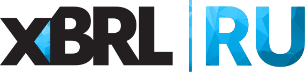 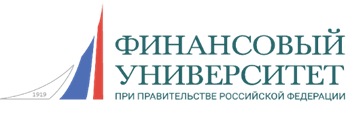 Уважаемые коллеги!Сообщаем о проведении вебинара по теме: «Применение формата XBRL для НПФ: основные изменения в отчетности НСО и БФО в Таксономии 4.0» с участием сотрудников Департамента обработки отчетности Банка России.Дата проведения вебинара: 27 октября (вторник) в 19-00.Организатор: Финансовый университет при Правительстве РФ.
На вебинаре будут рассмотрены следующие вопросы:1. Новые нормативные требования в части подготовки и формирования отчетных данных:- основные нововведения;- разъяснения методологических вопросов.2. Обзор ключевых изменений в таксономии XBRL Банка России: модуль надзорной отчетности: - архитектурные изменения и оптимизация;- техническая реализация новых требований к отчетным данным (изменение структуры точек входа).3. Обзор ключевых изменений в таксономии XBRL Банка России: модуль бухгалтерской (финансовой) отчетности4. Вопросы – ответыСпикеры:Веселова Людмила Леонидовна – руководитель экспертной группы Управления методологического обеспечения сбора и обработки отчетности Департамента обработки отчетности Банка России.Чипизубов Иван Игоревич – консультант отдела таксономии надзорно-статистической отчетности Управления разработки и поддержки таксономии XBRL Департамента обработки отчетности Банка России.Чипизубова Елена Николаевна - консультант отдела таксономии бухгалтерской (финансовой) отчетности Управления разработки и поддержки таксономии XBRL Департамента обработки отчетности Банка России. Стоимость участия: очно/ вебинар 8 900 руб. Для пользователей АНО «Центр ИксБиАрЭл» на все семинары кафедры XBRL Финансового Университета при Правительстве РФ предоставляется скидка: 10% (пользователь) или 20% (привилегированный пользователь). По итогам прохождения семинара слушатель получает сертификат Финансового университета при Правительстве РФ.Для безналичного расчета компании выставляется счет-оферта, после семинара предоставляется Акт об оказании услуг.
Регистрация на семинар: Надежда Чурсина, менеджер АНО «Центр ИксБиАрЭл», тел.: 8 (495) 699-43-94; chursinann@xbrl.ru